NOVEMBERwritten by Maurice SendakIn November's gusty gale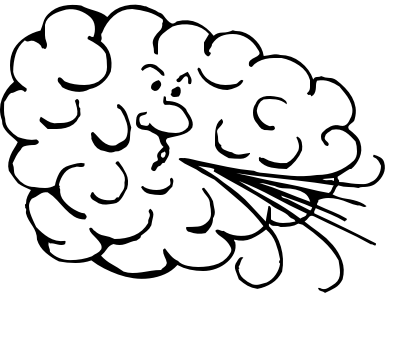 I will flop my flippy tail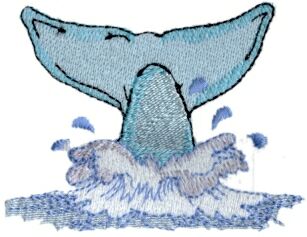 and spout hot soup  I’ll be a whale!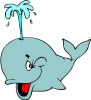 Spouting once,  spouting twice 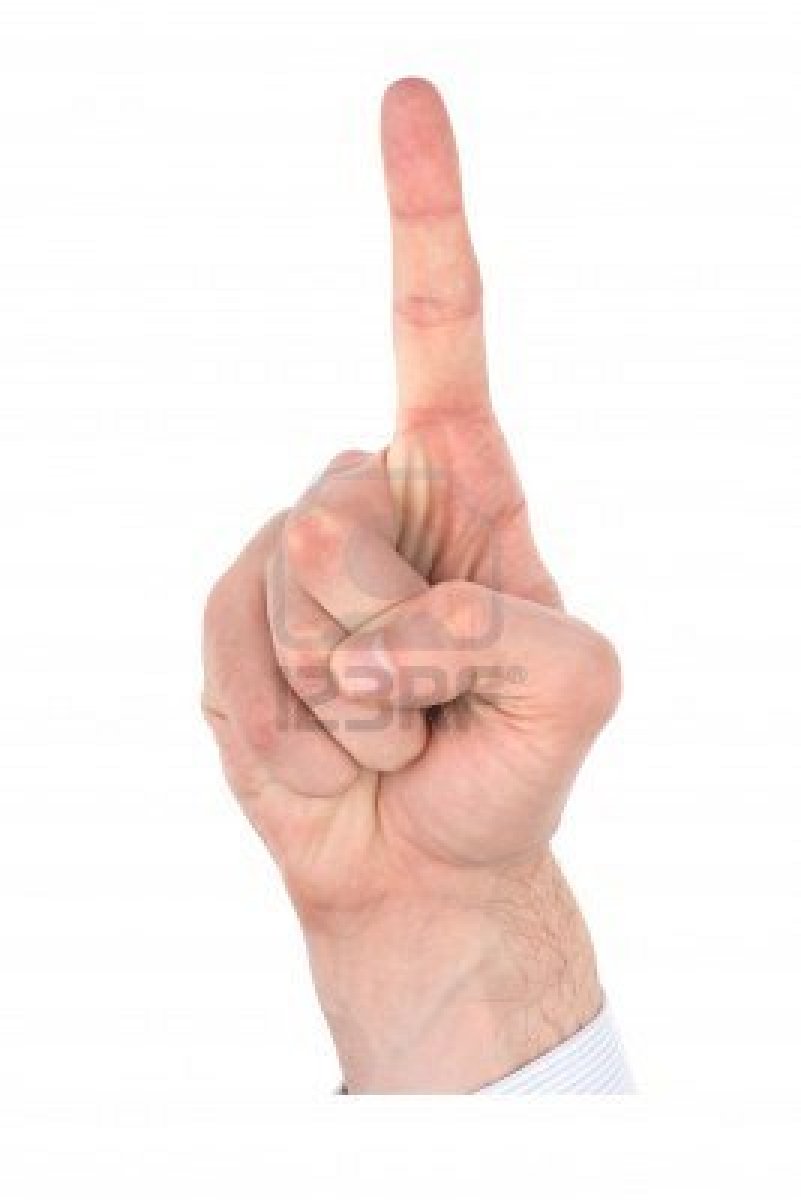 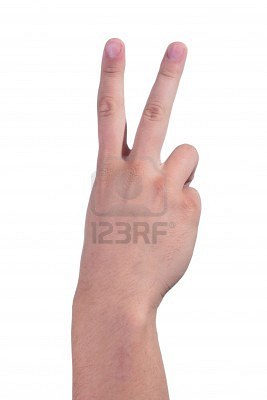 Spouting chicken soup with rice. 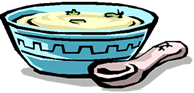 